AEB INFO: Newly established AEB Sub-committee on Compliance & Ethics 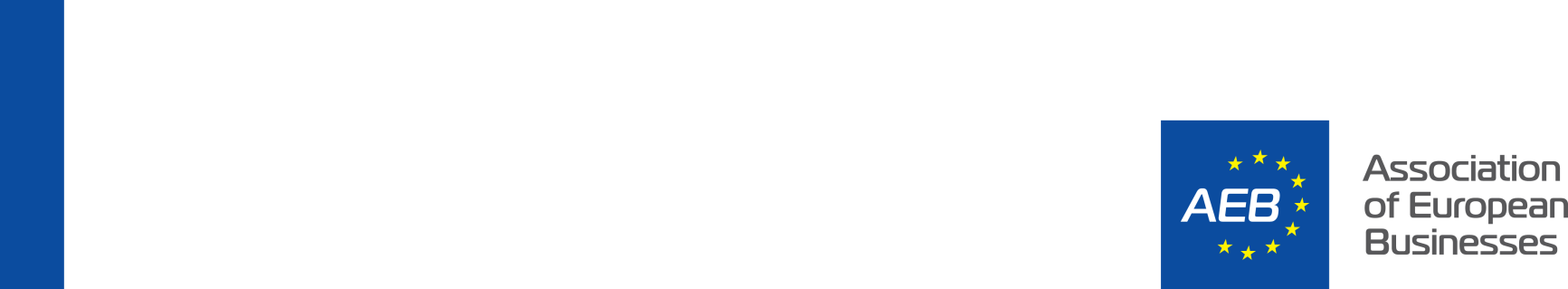 The Association of European Businesses in the Russian Federation is pleased to announce that on the 10th of December 2014 AEB Board made a decision to establish a Sub-Committee on Compliance and Ethics as part of the AEB Legal Committee.The Compliance & Ethics Sub-committee is going to be a place where professionals from AEB members and different external stakeholders (incl. state bodies) can share and promote best practices via informational briefings, seminars, reports, regular compliance cases updates.   Areas of interest include business ethics, regulatory issues, internal controls, governance and risk assessment and mitigation.Compliance & Ethics Sub-Committee:a)	Monitors compliance with senior overlay requirements of international and country authorities; b)	Keeps AEB members apprised of changes in international and country regulations effecting maintenance compliance standards;c)	Invites state bodies for a constructive dialogue, business and government opinions’ sharing on critical legislation regulations, enforcement practices; d)	Joins various government initiatives in compliance area via interaction  with country authorities and other relevant bodies, involved/responsible in/for compliance and anti-corruption matters;e)	Engages of external counsels and reputable consulting companies to provide professional insight to compliance matters;f)	Drives joint cross-sectoral activities jointly with Legal, HR, PR & Communications, Finance and Investments committees.Representatives from various industries can be admitted into the group for the sole purpose of the Sub-Committee only.  The overview of goals, tasks and purposes of founding of Compliance & Ethics Sub-committee as well as the external and internal factors related to Business Ethics and Compliance in Russia in complex can be found in the attachment.If you interested to join the Sub-committee on compliance & ethics, please fill out the attached form and fax it to Irina Ochirova at +7 (495) 234 28 07, or send it by e-mail to irina.ochirova@aebrus.ru till January 21, 2015.COMPANY STAFF MEMBERS ASSIGNED TO THE Sub-CommitteeCompany Type of businessName of representative/s to the GroupE-mail PhoneFax